Szkolenie regionalne - Program Interreg V-A Republika Czeska – Polska, 6 października 2015 r., WałbrzychZapraszamy do udziału w szkoleniu regionalnym dla Programu Interreg V-A Republika Czeska – Polska. Więcej (rozwinięcie newsa)Szkolenie skierowane jest do jednostek z obszaru województwa dolnośląskiego zainteresowanych realizacją transgranicznych projektów współpracy z partnerami czeskimi. Celem szkolenia jest prezentacja potencjalnym Wnioskodawcom dostępnych informacji związanych z aplikowaniem o środki Programu Interreg V-A Republika Czeska – Polska. Szkolenie organizowane jest przez Urząd Marszałkowski Województwa Dolnośląskiego we współpracy ze Wspólnym Sekretariatem w Ołomuńcu.Szkolenie odbędzie się w dniu 6 października 2015 r. w godz. 10:00-14:00 w Centrum Nauki i Sztuki Stara Kopalnia w Wałbrzychu (>>>hiperłącze do strony http://www.starakopalnia.pl/) (Wałbrzych, ul. Wysockiego 29).Termin rejestracji uczestników upływa w dn. 30 września 2015 r. Wypełniony formularz zgłoszeniowy należy przesłać jako skan dokumentu mailowo na adres rpk@dolnyslask.pl lub faxem na numer (71) 776 93 57 w terminie do dnia dn. 30 września 2015 r. Udział w szkoleniu jest bezpłatny. Ze względów technicznych organizatorzy nie zapewniają cateringu podczas szkolenia. Urząd Marszałkowski Województwa Dolnośląskiego zastrzega sobie prawo do przeprowadzenia weryfikacji listy uczestników w przypadku dużej ilości zgłoszeń i ograniczenia uczestnictwa liczby osób z jednej instytucji.Informacji o szkoleniu udziela Regionalny Punkt Kontaktowy w Wałbrzychu (>>>hiperłącze do zakładki http://www.umwd.dolnyslask.pl/ewt/wspolpraca-transgraniczna/dolny-slask-czechy/kontakt/).ZaproszenieFormularz zgłoszeniowyProgram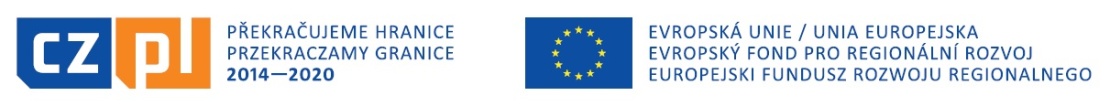 Projekt współfinansowany przez Unię Europejską ze środków Europejskiego Funduszu Rozwoju Regionalnego oraz ze środków budżetu państwa i środków budżetu województwa dolnośląskiego w ramach Pomocy Technicznej Programu Interreg V-A Republika Czeska – Polska